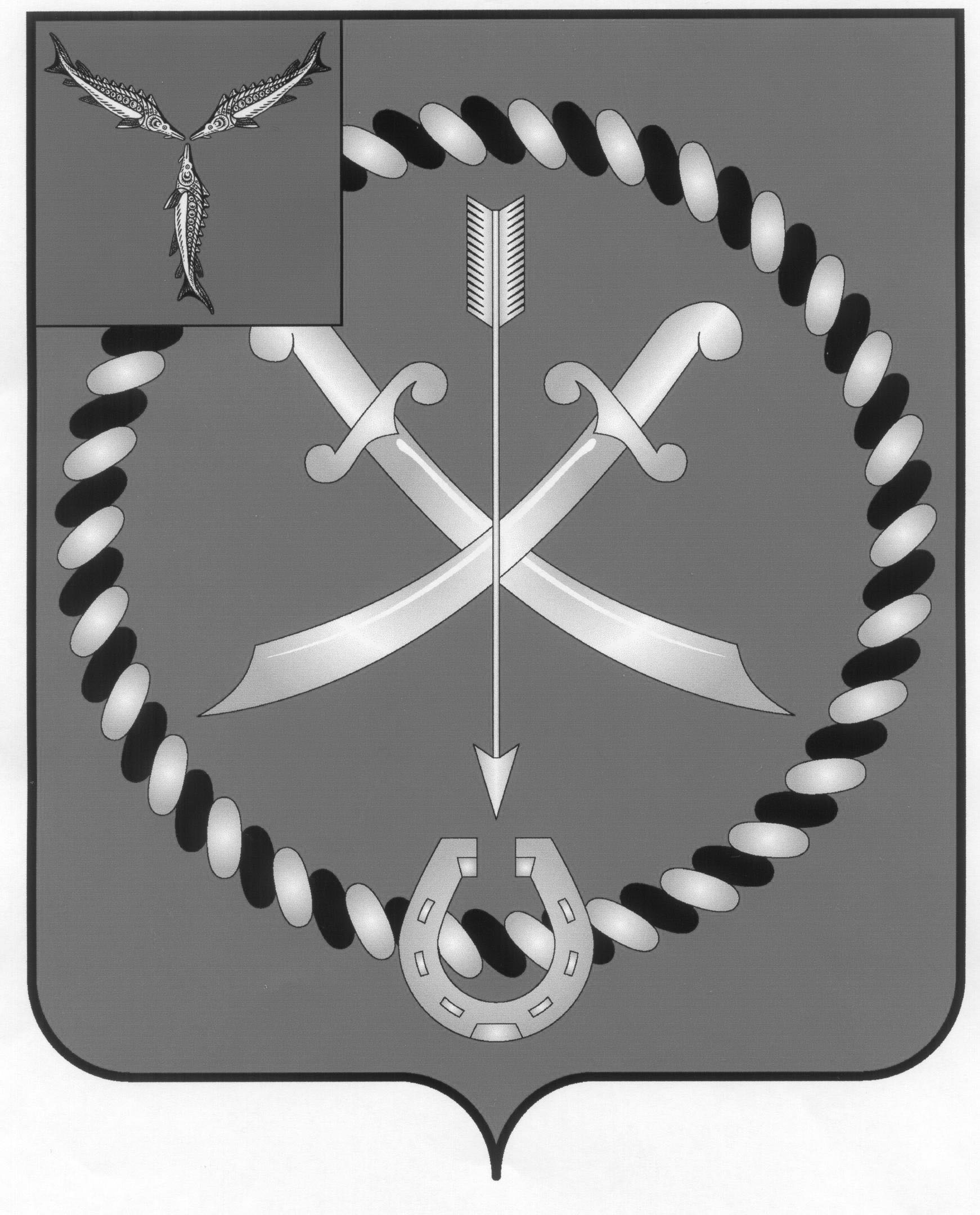 СОБРАНИЕДЕПУТАТОВ РТИЩЕВСКОГО МУНИЦИПАЛЬНОГО РАЙОНА САРАТОВСКОЙ ОБЛАСТИРЕШЕНИЕ от  02 августа 2019 года № 51-317Об утверждении Порядка выдачи разрешения представителем нанимателя работодателямуниципальному служащему администрации Ртищевского  муниципального района на участие  в управлении некоммерческими организациямина безвозмездной основе  в качестве единоличного исполнительного органа или вхождения в состав их коллегиальных органов управленияВ целях реализации пункта 3 части 1 статьи 14 Федерального закона от 02.03.2007 № 25-ФЗ «О муниципальной службе в Российской Федерации», руководствуясь Уставом Ртищевского муниципального района, Собрание депутатов Ртищевского муниципального районаРЕШИЛО:1.Утвердить Порядок выдачи разрешения представителем нанимателя (работодателя) муниципальному служащему администрации Ртищевского муниципального района на участие в управлении некоммерческими организациями на безвозмездной основе в качестве единоличного исполнительного органа или вхождения в состав их коллегиальных органов управления согласно приложению к настоящему решению.2. Настоящее решение вступает в силу со дня его официального опубликования.3. Настоящее решение разместить на официальном сайте администрации Ртищевского муниципального района в информационно - телекоммуникационной сети «Интернет» www.rtishevo.sarmo.ru  и опубликовать в газете «Перекресток России».4. Контроль за исполнением настоящего решения возложить на постоянную депутатскую комиссию Собрания депутатов Ртищевского муниципального района по работе с территориями, законности, защите прав граждан и использованию муниципальной собственности.Председатель Собрания депутатовРтищевского муниципального района		                                           Н.А. АгишеваГлава Ртищевскогомуниципального района                                                                                 С.В. Макогон                                                                                          Приложение  к решениюСобрания депутатов Ртищевскогомуниципального района                                                                                          от  02 августа 2019 года № 51-317Порядок выдачи разрешения представителем нанимателя (работодателя) муниципальному служащему администрации Ртищевского муниципального района на участие в управлении некоммерческими организациями на безвозмездной основе в качестве единоличного исполнительного органа или вхождения в состав их коллегиальных органов управления (далее - Порядок)1. Настоящий Порядок разработан в соответствии с Федеральным законом от 02.03.2007 года № 25-ФЗ «О муниципальной службе в Российской Федерации» и определяет процедуру выдачи представителем нанимателя (работодателя) разрешения муниципальному служащему администрации Ртищевского муниципального района на участие в управлении некоммерческими организациями на безвозмездной основе в качестве единоличного исполнительного органа или вхождения  в состав их коллегиальных органов управления (далее - разрешение).2. Муниципальный служащий не вправе заниматься предпринимательской деятельностью лично или через доверенных лиц, участвовать в управлении коммерческой организацией или в управлении некоммерческой организацией (за исключением участия в управлении политической партией и органа профессионального союза, в том числе выборного органа первичной профсоюзной организации, созданной в органе местного самоуправления, аппарате избирательной комиссии муниципального образования; участия в съезде (конференции) или общем собрании иной общественной организации, жилищного, жилищно-строительного, гаражного кооперативов, товарищества собственников недвижимости; участия на безвозмездной основе в управлении указанными некоммерческими организациями (кроме политической партии) в качестве единоличного исполнительного органа или вхождения в состав их коллегиальных органов управления с разрешения представителя нанимателя (работодателя) в порядке, установленном муниципальным правовым актом), кроме случаев, предусмотренных федеральными законами, и случаев, если участие в управлении организацией осуществляется в соответствии с законодательством Российской Федерации от имени органа местного самоуправления.3. Муниципальный служащий обязан обратиться к представителю нанимателя (работодателя) с заявлением о разрешении ему участвовать на безвозмездной основе в управлении некоммерческими организациями, указанными в пункте 2 настоящего Порядка (за исключением политических партий) (далее – некоммерческая организация) в качестве единоличного исполнительного органа или вхождения в состав их коллегиальных органов управления, по форме, установленной приложением №1 к настоящему Порядку.4. Заявление оформляется муниципальным служащим в письменном виде и передается в отдел кадровой и правовой работы администрации Ртищевского муниципального района.5. Отдел кадровой и правовой работы администрации Ртищевского муниципального района обеспечивает:- регистрацию заявлений путем внесения записей в журнал регистрации;- рассмотрение данного заявления.6. В случае если муниципальный служащий не имеет возможности передать заявление лично, оно может быть направлено в адрес представителя нанимателя (работодателя) заказным письмом с уведомлением и описью вложения.7. В заявлении указываются следующие сведения:- фамилия, имя, отчество муниципального служащего;- замещаемая должность муниципальной службы;- наименование, юридический  и фактический адрес, ИНН, сфера деятельности некоммерческой организации, в управлении которой планирует участвовать муниципальный служащий;- характер участия муниципального служащего в управлении некоммерческой организацией (единолично или в составе исполнительного органа);- иные сведения, которые муниципальный служащий считает необходимым сообщить;- дата представления заявления;- подпись муниципального служащего и контактный телефон.К заявлению должны быть приложены все имеющиеся документы, подтверждающие некоммерческий характер деятельности организации.8. Заявление регистрируется в день поступления.9. Регистрация заявлений производится в журнале учета заявлений о выдаче муниципальному служащему администрации Ртищевского муниципального района разрешения на участие в управлении коммерческими организациями на безвозмездной основе в качестве единоличного исполнительного органа или вхождения в состав их коллегиальных органов управления. Форма журнала устанавливается согласно приложению № 2 к настоящему Порядку. Листы журнала должны быть пронумерованы, прошнурованы и скреплены подписью главы Ртищевского муниципального района и печатью администрации  Ртищевского муниципального района.10. На заявлении ставится отметка о его поступлении, в которой указываются дата поступления и входящий номер.11. Представитель нанимателя (работодатель), в целях исключения конфликта интересов, а также возможности возникновения у муниципального служащего личной заинтересованности, рассматривает поступившее заявление на заседании комиссии по соблюдению требований к служебному поведению и урегулированию конфликтов интересов муниципальных служащих Ртищевского муниципального района  и учитывает рекомендации членов комиссии при принятии решения о даче разрешения либо отказе в разрешении на участие в управлении некоммерческой организацией.Заседание комиссии по соблюдению требований к служебному поведению и урегулированию конфликтов интересов муниципальных служащих Ртищевского муниципального района   оформляется протоколом и заверяется подписями председателя комиссии, и её членов. Разрешение (отказ в разрешении) на участие в управлении некоммерческой организацией на безвозмездной основе в качестве единоличного исполнительного органа или вхождения в состав их коллегиальных органов оформляется распоряжением главы Ртищевского муниципального района  и направляется заявителю не позднее трех дней после принятия решения.Приложение 1 к Порядку выдачи разрешения                                                                     представителем нанимателя (работодателя) муниципальному служащему администрации                                                                Ртищевского муниципального района на                                                                        участие в управлении некоммерческими                                                                                     организациями на безвозмездной основе в                                                                                        качестве единоличного исполнительного                                                                                              органа или вхождения  в состав их                                                                                             коллегиальных органов управления______________________________________(наименование должности и ФИО руководителя ОМСУ – представителя нанимателя)(ФИО)от___________________________________________(Ф.И.О., должность муниципального служащего)Заявлениео разрешении участвовать на безвозмездной основе в управлении некоммерческой организациейЯ,_____________________________________________________________________________________________________________________________________________________________________________________________________________________________________________________________(ФИО, должность муниципального служащего)прошу разрешить участвовать в управлении некоммерческой организацией _______________________________________________________________________________________________________________________________________________________________________________________________________________________________________________________________(наименование, юридический  и фактический адрес, ИНН, сфера деятельности некоммерческой организации)_____________________________________________________________________________________(характер участия муниципального служащего в управлении некоммерческой организацией (единолично или в составе коллегиального органа управления)Дата__________________                               Подпись________________Контактный телефон_______________Заявление зарегистрировано в журнале регистрации_____________________г.  за №___________________________________________________________(ФИО ответственного лица)К заявлению должны быть приложены все имеющиеся документы, подтверждающие некоммерческий характер деятельности организацииПриложение 2 к Порядку выдачи разрешения                                            представителем нанимателя (работодателя) муниципальному                                     служащему администрации Ртищевского муниципального района на участие в управлении некоммерческимиорганизациями на безвозмездной основе в качестве единоличного исполнительного органа или вхождения в состав их коллегиальных органовЖУРНАЛучета заявлений о выдаче муниципальному служащему администрации Ртищевского муниципального района разрешения  на участие  в управлении некоммерческими организациями на безвозмездной основе  в качестве единоличного исполнительного органа или вхождения  в состав их коллегиальных органов№ п/пНомер, дата заявленияСведения о муниципальном служащем, направившем заявлениеСведения о муниципальном служащем, направившем заявлениеСведения о муниципальном служащем, направившем заявлениеКраткое содержание заявленияФ.И.О. лица, принявшего заявление№ п/пНомер, дата заявленияФ.И.О.должностьконтактный номер телефонаКраткое содержание заявленияФ.И.О. лица, принявшего заявление